Департамент по делам казачества и кадетских учебных заведений Ростовской областиГосударственное бюджетное общеобразовательное учреждение Ростовской области «Белокалитвинский Матвея Платова казачий кадетский корпус»(ГБОУ РО БККК)П Р И К А З    10 июня  2018 г       	                 г. Белая Калитва                         № 126О результатах промежуточной аттестации кадет 5-8,10 классов по итогам 2017-2018 учебного годаВо исполнение ст.58  Федерального Закона «Об образовании в РФ», Устава корпуса, «О порядке проведения текущего контроля успеваемости и промежуточной аттестации кадет », решения педагогического совета от  05 марта 2018 года, № 10 «Организация и проведение промежуточной аттестации кадет 5-8,10 классов по итогам 2017-2018 учебного года» ,приказа по кадетскому корпусу от 05 марта 2018 года,  № 30 «О промежуточной аттестации кадет 5-8, 10 классов в 2017 -2018 учебном году», решения Методического совета от     марта 2018 года, № ,согласно плану ВКК с целью организованного завершения учебного года была организована и проведена аттестация кадет 5-8, 10 классов по итогам 2017-2018 учебного года с14 по26 мая 2018 г. с целью контроля за освоением кадетами общеобразовательных программ на III и IV ступени образования; выявления уровня достижений кадет по предметам, выносимым на промежуточную аттестацию по итогом года.На соновании справки от 10 июня 2018 г « О результатах промежуточной аттестации кает 5-8, 10 кл за 2017-2018 учебный год», Статистических данных ( приложение 1)ПРИКАЗЫВАЮ:1. Отметить благодарностью работу учителей – предметников:по географии Ефимако Л.М., по английскому языку Зяблицеву И.В., по английскому языку Свинарчук Е.Т.,Пузанову Н.В., по истории Котову Г.И., по истории Пятикову О.В., по экономике Корниенко И.А., по биологии Олейникову Л.И.,  по химии Кравцову Н.Г., по информатике Чижикову Н.С., Кондратьеву И.И, по экономике Корниенко И.А.,по обществознанию Хомякову Е.П., по физической культуре Чижикову Н.И.                                                                                     Приказ, директор  корпуса.2.Результаты промежуточной аттестации по итогам 2017-2018 учебного года обсудить на заседаниях предметных МО с целью анализа работы учителей- предметников и классификации ошибок у кадет                                                                                                                                                                                                   Руководители МО, июнь 2018 г.3. Учителям – предметникам наметить и осуществить меры коррекции знаний кадет и построения индивидуальных карт обучения по своему предмету в новом учебном году                                                                                     Тематическое планирование, 2018 г.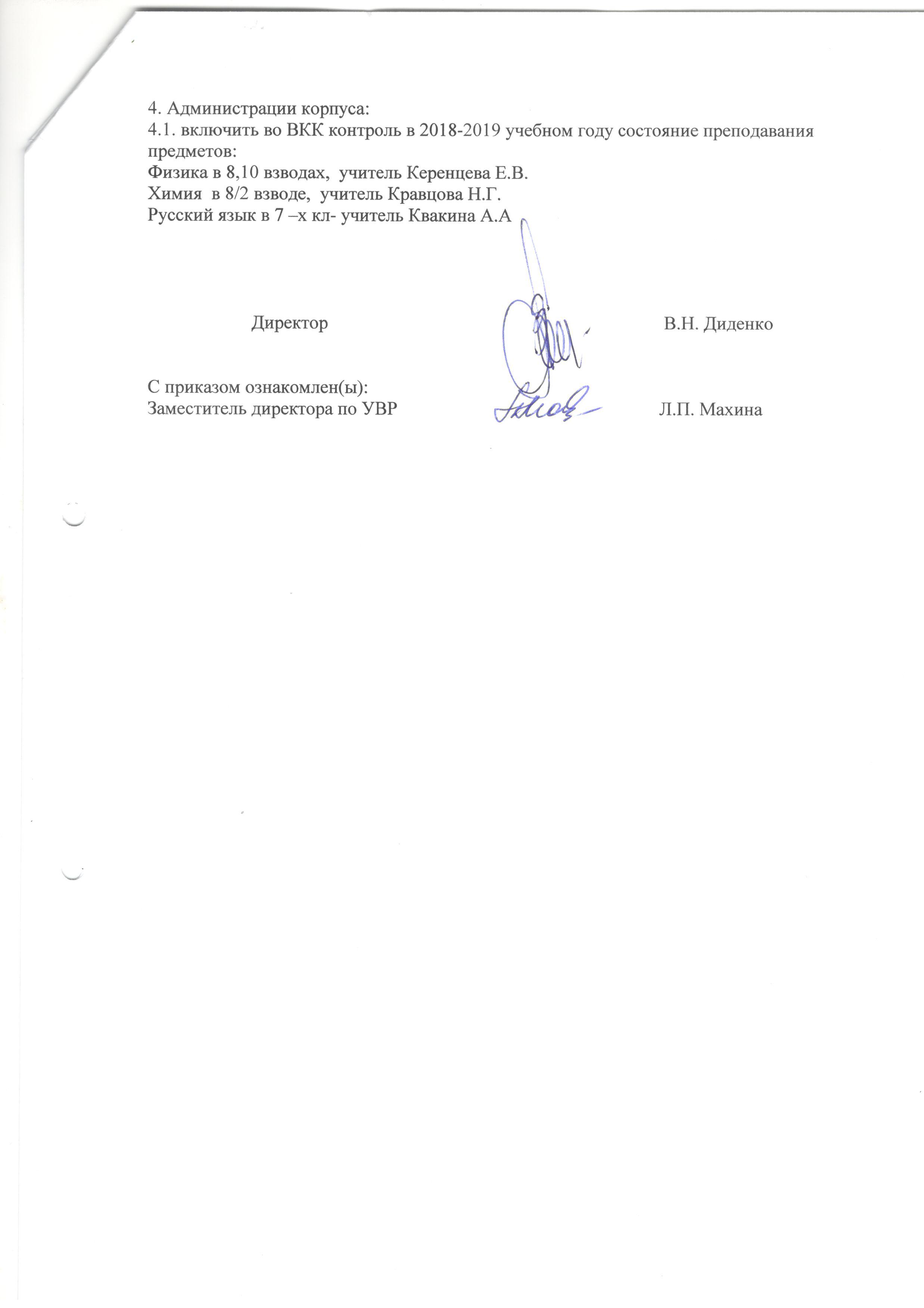 